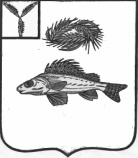 АДМИНИСТРАЦИЯ
НОВОСЕЛЬСКОГО МУНИЦИПАЛЬНОГО ОБРАЗОВАНИЯЕРШОВСКОГО МУНИЦИПАЛЬНОГО РАЙОНА                    САРАТОВСКОЙ ОБЛАСТИРАСПОРЯЖЕНИЕ         от 06.12.2021г.                                                     № 27«О внесении изменений в распоряжение                                                                     администрации Новосельского муниципального                                                              образования от 25.06.2019 г. № 18».Руководствуясь ст.39 ФЗ № 44-ФЗ «О контрактной системе в сфере закупок товаров, работ, услуг для обеспечения государственных и муниципальных нужд», Уставом Новосельского муниципального образования:Внести в распоряжение администрации Новосельского муниципального образования от 25.06.2019г.  № 18 «О создании Единой комиссии по осуществлению закупок  товаров, работ, услуг для нужд администрации  Новосельского   Ершовского района Саратовской области» следующие изменения:В приложении № 1 распоряжения состав Единой комиссии по осуществлению закупок  товаров, работ, услуг для нужд администрации Новосельского муниципального образования  Ершовского муниципального района Саратовской области изложить в новой редакции:Контроль за исполнением настоящего распоряжения оставляю за собой.Глава Новосельского муниципального образования                          И.П. Проскурнина№п\пФамилия Имя ОтчествоДолжность, занимаемая должность в Единой комиссии1Проскурнина Ирина ПавловнаГлава Новосельского МО, председатель комиссии2Елисеева Мария ПетровнаВедущий специалист, секретарь комиссии3Легошина Ольга НиколаевнаЗаместитель Главы МО, член комиссии4Королева Наталья АлександровнаВедущий специалист, член комиссии5Жакашева Людмила ВасильевнаИнспектор ВУС, член комиссии